9. teden učenja od doma: 18. 5.─22. 5. 2020 –  6. razred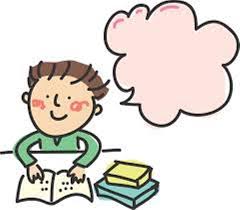 Dragi učenec/-ka!                                                                                Pred nami je deveti teden. V njem boste s pomočjo pripravljenega gradiva predelali še eno zanimivo realistično besedilo, razmišljali o njem in se lahko tudi igrali. Dobili pa boste tudi oceno (razen 6. c) iz govornega nastopa – opis kraja.Delo si načrtuj takole:1. Preglej rešitve razčlembe umetnostnega besedila Bogomirja Magajne – Ananas, ki si ga predelal v prejšnjem tednu.2. Pripravljaj se na govorni nastop, ki ga imaš v terminu, za katerega si se odločil skupaj z učiteljico.3. Preberi in spoznaj besedilo Frana Milčinskega: Gumbe je posojal.  Predelal ga boš po korakih, ki jih boš našel v posebej priloženem PPT-ju.Želimo ti uspešno delo.                                                                                              učiteljice slovenščine